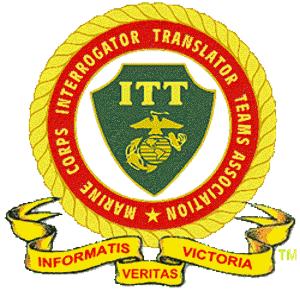 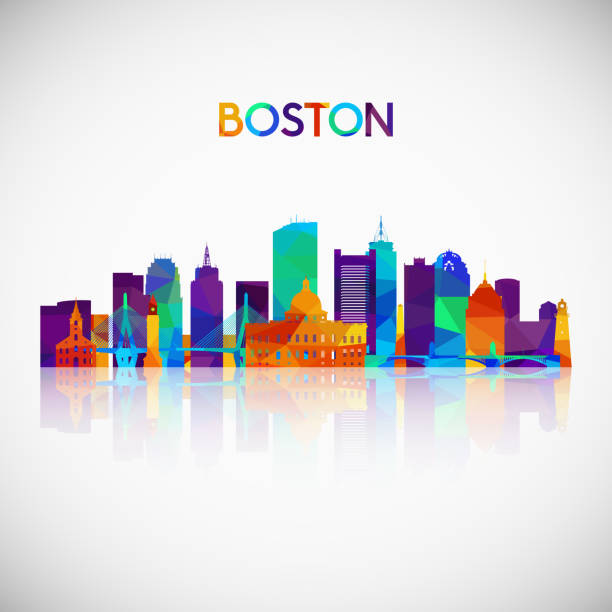 The Gathering Is Getting Closer!News! Our Gathering Banquet speaker is being arranged by the 25th Marines.  Our many thanks go out to them for their support. 	Member Action Needed: As airline and hotel prices may increase, we urge MCITTA members to book their airline and hotel reservations as soon as possible, as well as sending your Gathering registration to Jack Parker.  Those members booking hotel rooms and not using the Marriott Gathering reference, please contact Keyvan Ghovanloo at 1-518-495-2128, so an accurate number of attendees and where they are staying can be planned for.All the sites and vehicles are handicap accessible, by law.  Attendees with special needs remember to bring wheelchairs, walkers, etc.Make sure you review the paragraph Our Hotel - Courtyard by Marriott Boston Downtown for contacting the hotel.Our ScheduleWhen			What				          	Our Hotel - Courtyard by Marriott Boston DowntownWe have reserved rooms at a discounted rate of $360 per night including tax.  A limited number of rooms have been contracted, so it is imperative that you reserve your room as soon as possible. When booking on line, use this url https://www.marriott.com/event-reservations/reservation-link.mi?id=1639587267362&key=GRP&app=resvlink  Put in the dates of September 22 to 25 (4 nights).  MCITTA 19th Annual Gathering will be displayed.  Any dates outside of these will tell you not available.  You can also call the hotel directly to reserve your room at 1-617-426-1400.  Reference 19th Gathering MCITTA.  Reservations must be made by August 1, 2022, to receive discounted rate.  There is parking available at $35 per day.  Contact Keyvan at 1-518-495-2128 directly, if you are having any difficulty registering at the Marriott Hotel.Semper Fi!Jim Tortorici, Board Chairman MCITTAThur.9/221500: Arrive/Check in – Gathering Registration $85.00/person1700: Meet and Greet in Hotel LoungeFri.9/230930: Welcome Briefing Orientation in Hotel Lounge. 1000: Trolley Tour of Boston 3 hr. $55.00/ personMeet in Lobby – Lunch on your ownTake in local sitesDinner on your own with other membersSat.9/240900: Business Meeting in the Hotel Lobby1000: Meet in lobby for Luncheon CruiseLuncheon Cruise 1200 to 1400- $95.00/personDinner on your own with other members        Sun.9/251000: Tour USS Constitution Museum, $15.00/personLunch on your own1800: Cocktail Hour and Gathering Banquet Dinner.Mon.9/260800: Farewell Breakfast/Goodbyes until next gathering.